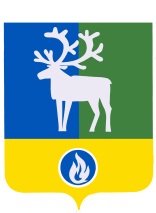 ХАНТЫ-МАНСИЙСКИЙ АВТОНОМНЫЙ ОКРУГ – ЮГРАБЕЛОЯРСКИЙ РАЙОНГОРОДСКОЕ ПОСЕЛЕНИЕ БЕЛОЯРСКИЙСОВЕТ ДЕПУТАТОВРешЕНИЕот 20 декабря 2018 года	                     № 49О признании утратившим силу решения  Совета депутатов городского поселения  Белоярский от 22 июня 2009 года № 17Совет депутатов городского поселения Белоярский решил:Признать утратившим силу решение  Совета депутатов городского поселения Белоярский   от 22 июня 2009 года № 17 «О правилах депутатской этики».Настоящее решение вступает в силу со дня его подписания.Председатель Совета депутатовгородского поселения Белоярский	  Е.А.Пакулев